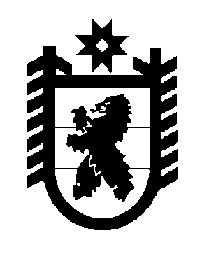 Российская Федерация Республика Карелия    ПРАВИТЕЛЬСТВО РЕСПУБЛИКИ КАРЕЛИЯПОСТАНОВЛЕНИЕот  4 июля 2017 года № 232-Пг. Петрозаводск О внесении изменений в постановление ПравительстваРеспублики Карелия от 23 января 2017 года № 25-П	Правительство Республики Карелия п о с т а н о в л я е т:Внести в подпункт 1 пункта 2 Порядка предоставления из бюджета Республики Карелия дотаций на поддержку мер по обеспечению сбалансированности бюджетов муниципальных образований, утвержденного постановлением Правительства Республики Карелия  от 23 января 2017 года № 25-П «О Порядке предоставления из бюджета Республики Карелия дотаций на поддержку мер по обеспечению сбалансированности бюджетов муниципальных образований»  (Официальный интернет-портал правовой информации (www.pravo.gov.ru), 26 января 2017 года, № 1000201701260002), следующие изменения:1) в абзаце третьем слова «и оплате коммунальных услуг муници-пальными учреждениями» исключить;2) абзац четвертый изложить в следующей редакции:«отсутствию (снижению) просроченной кредиторской задолженности по оплате коммунальных услуг муниципальными учреждениями на                            1 сентября текущего финансового года и на 1 января очередного финансо-вого года;»;3) дополнить абзацем пятым следующего содержания:«отсутствию (снижению) просроченной кредиторской задолженности муниципальных казенных учреждений на  1 января очередного финансового года.».Временно исполняющий обязанности
Главы Республики Карелия                                                       А.О. Парфенчиков